УтверждаюДиректор МБУК 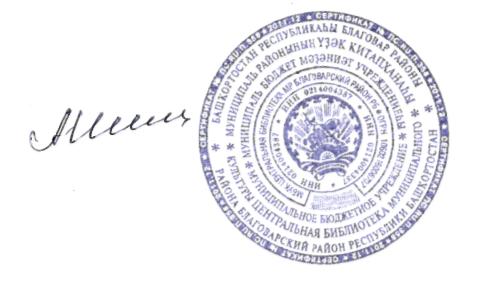 Центральная библиотека Шиль А.Ф.ПланМБУК ЦБ и  сельских библиотек на февраль месяц 2019 годаЗаведующая методическим отделом:                                        Токбулатова И.Ф.№Форма и название мероприятияДата проведенияВремяпроведения АудиторияМесто проведенияОтветственный за подготовкуПримечание1Великая дата моей РоссииЦикл мероприятий «Сталинград: пылающее эхо войны», посвященный дню разгрома советскими войсками немецко-фашистских войск в Сталинградской битве02.02для всех пользователейВсе библиотекиБиблиотекари2День великих людей в библиотеке.«Дмитрий Иванович Менделеев  - русский  ученый, патриот  России» , посвященный 185 летию со дня рождения. Оформление книжных выставок, проведение час информации, беседы.08.0217.00для всех пользователейВсе библиотекиБиблиотекари3Великая дата моей РоссииЦикл мероприятий дню памяти юного героя- антифашиста «Юным героям посвящается…»08.0216.00для детей и юношестваВсеБиблиотекари.4Великая дата моей РоссииЦикл мероприятий, посвященный  дню памяти воинов- интернационалистов150217.00для всех пользователейВсе библиотекиБиблиотекари5День писателя в библиотекеЦикл мероприятий, посвященных 125летию со дня рождения В.И. Бианки  «Чародей лесных былей»11.0216.00для детейДБ, СББиблиотекари6Фестиваль поэзии «Жырлыйкалэм, тынлаГалэм!»11.0219.00для всех пользователейРДКШиль А.Ф.7День писателя в библиотекеЦикл мероприятий, посвященных 250летию со дня рождения И.А. Крылова «Басни дедушки Крылова» 13.0213.00для детейДБ, СББиблиотекари8Неделя родного языка «Родной язык, как ты прекрасен»14.02- 21.02.19для всех пользователейВсе библиотекиБиблиотекари9Участие во Всероссийской акции «Дарите книги с любовью»14.02для всех пользователейВсе библиотекиБиблиотекари10Цикл мероприятий ко дню защитника Отечества «Слава защитникам Отечества»22.0217.00для всех пользователейВсе библиотекиБиблиотекари11Создание медиапрезентации «Театр особый и прекрасный»28.02для всех пользователейЦБТкачева И.Н.